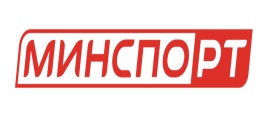 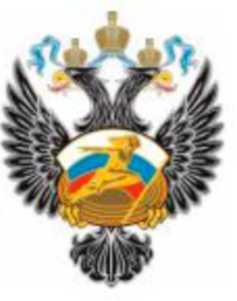 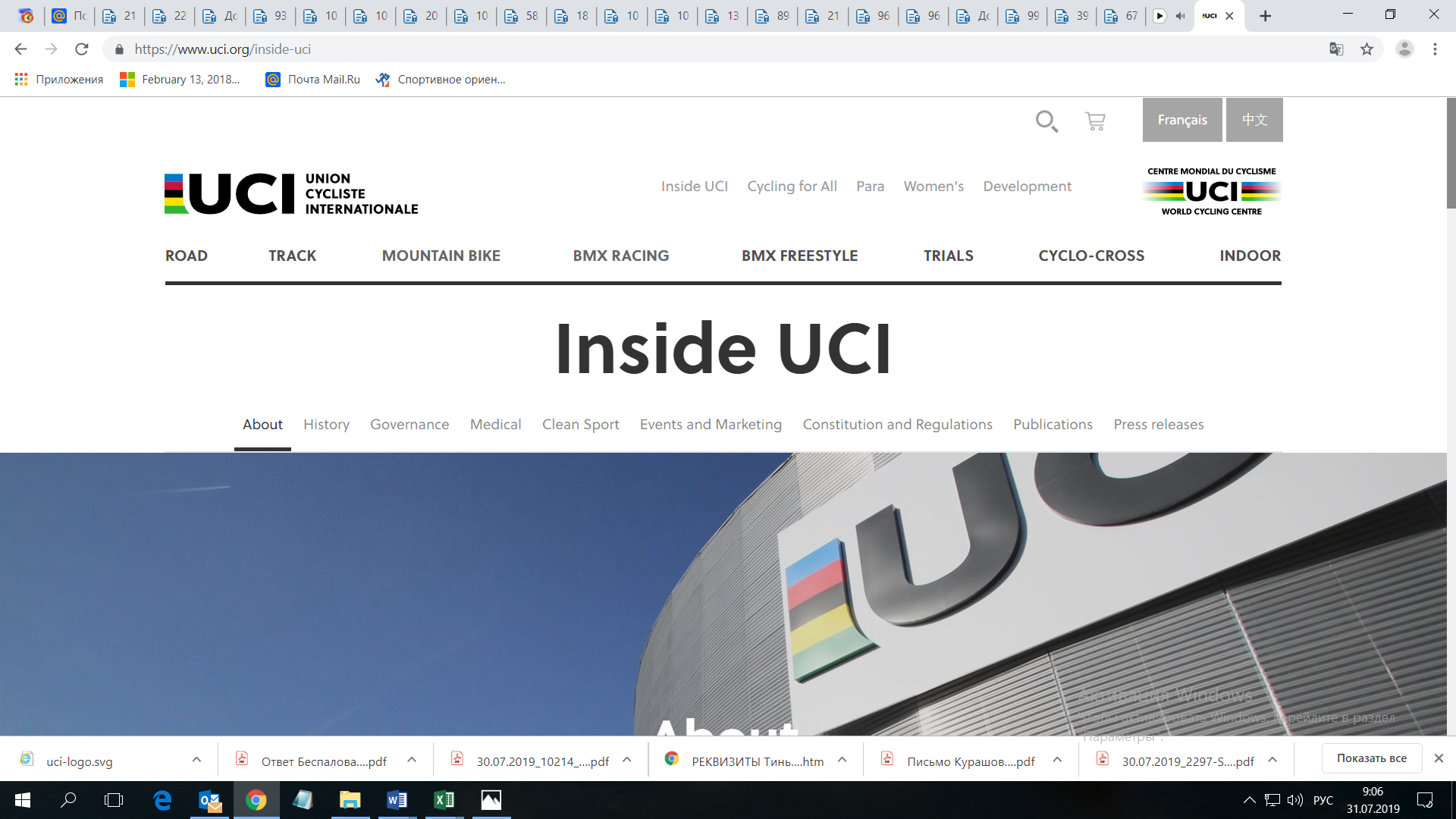 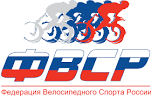 Регламент Чемпионат и первенство России по велоспорту ВМХ (ВМХ – фристайл – парк (или парк-смешанный), чемпионат России по велоспорту ВМХ (ВМХ- фристайл-флет), чемпионат России по велоспорту ВМХ (ВМХ – гонка ритм – трек)  1. Время и место проведенияСоревнования проводятся с 2 по 5 сентября 2021 года, Республика Татарстан, г. Казань, экстрим парк «Урам». 2. РуководствоФедерация велосипедного спорта России;Министерство спорта Республики Татарстан;Федерация велосипедного спорта Республики Татарстан;Непосредственное проведение соревнований возлагается на главную судейскую коллегию.3. Требования к участникам и условия допускаЗаявки на участие в соревнованиях подаются до 1 сентября 2021 года на сайте оргио по ссылке https://orgeo.ru/event/18049  или на почту: sashaarena.ru@bk.ru. Основные заявки по утвержденной форме подаются в комиссию по допуску.Заявки на участие (c указанием наименования соревнований, группы, разряда, г.р.) подписанные руководителем органа исполнительной власти субъекта РФ в области физической культуры и спорта, врачом и иные необходимые документы представляются в комиссию по допуску к соревнованиям в день приезда.К заявке на участие прилагаются следующие документы на каждого спортсмена:- паспорт гражданина Российской Федерации;- зачетная классификационная книжка (при наличии);- полис обязательного медицинского страхования;- оригинал договора о страховании жизни и здоровья от несчастных случаев;- лицензия (карта ФВСР).4. Категории участников и дистанцииЧемпионат России (ВМХ – фристайл – парк (или парк-смешанный) включен в официальный календарь международного союза велосипедистов (UCI). 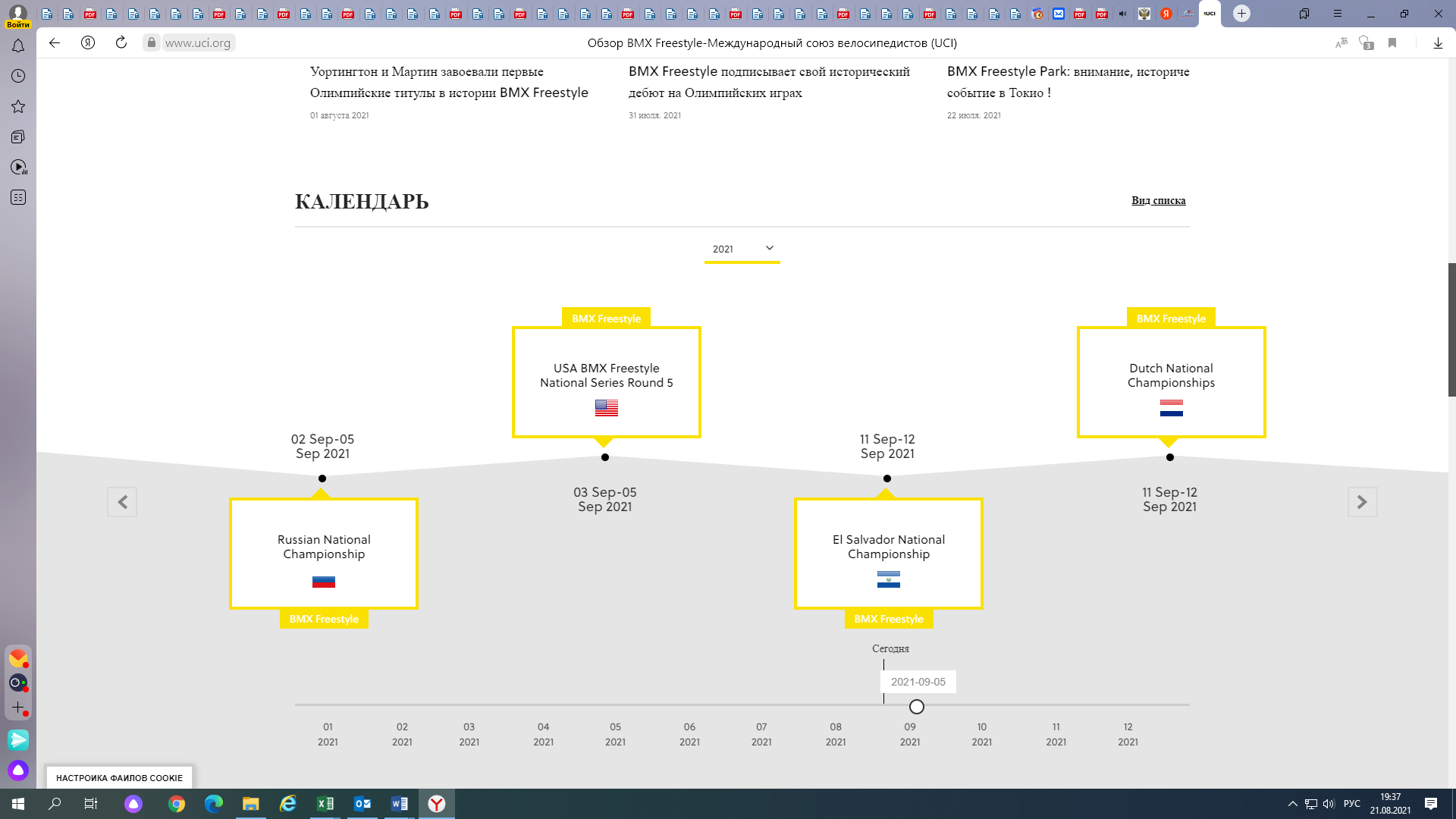 По итогам чемпионата России (ВМХ – фристайл – парк (или парк-смешанный)  присваиваются баллы UCI.5. Расписание соревнований2 сентября 2021 года12.00 – 18.00 – заезд участников, комиссия по допуску, тренировка 3 сентября 2021 года9.00 – 12.00 – заезд участников, комиссия по допуску, тренировка 13.00 – церемония открытия соревнований;13.00 – 18.00 – квалификация (фристайл – парк, гонка ритм – трек) 18.00 – совещание ГСК с представителями команд, брифинг со спортсменами. 4 сентября 2021 года9.00-17.00 – полуфинальные и финальные соревнования (фристайл – парк, гонка ритм – трек, флет)18.00 – церемония закрытия и награждения.5 сентября 2021 года9.00 - отъезд.Подробное расписание по группам участников и заездам будет сформировано по результатам комиссии по допуску участников соревнований.6. НаграждениеПобедители и призеры чемпионата и первенства России награждаются кубками, медалями и дипломами Министерства спорта России.Контакты организаторов:Министерство спорта Республики Татарстан: Гудин Сергей Вячеславович, тел. 8(843) 222-81-48, 89172934605.Директор соревнований: Яковлев Александр Валерьевич, тел. 89603028665.НаименованиеВозрастные группыГод рожденияЧемпионат России (ВМХ – фристайл – парк (или парк-смешанный)Мужчины и женщины2002 г.р. и старшеПервенство России (ВМХ – фристайл – парк (или парк-смешанный)Юниоры, юниорки (17-18 лет)2003-2004 г.р.Первенство России (ВМХ – фристайл – парк (или парк-смешанный)Юноши, девушки (15-16 лет)2005-2006 г.р.чемпионат России (ВМХ- фристайл-флет)Мужчины и женщины2002 г.р. и старшечемпионат России (ВМХ – гонка ритм – трек) Мужчины и женщины2002 г.р. и старшеМесто12345678910UCI баллы200160130110907050302010